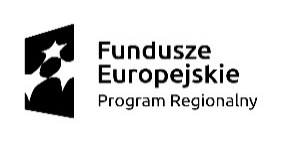 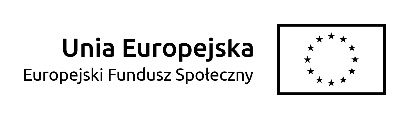 									       Krosno Odz., 08.11.2016r.OGŁOSZENIE	Dyrektor Powiatowego Centrum Pomocy Rodzinie w Krośnie Odrzański informuje, że na zorganizowanie i przygotowanie usługi cateringowej na spotkanie inaugurujące realizację projektu pn. „Aktywność – potencjał – rozwój”  współfinansowanego ze środków Unii Europejskiej została wybrana  oferta Odrzańskiej Spółdzielni Socjalnej ul. Piastów 10e, 66-600 Krosno Odrzańskie		Uzasadnienie:Wybrana oferta spełnia wymogi formalne i prawne. Cena przedstawiona przez Wykonawcę mieści się                 w planie budżetowym przeznaczonym na ten cel. Wykonawca stosuje instrumenty wspomagające pracowników, w szczególności należących do grup wykluczonych z rynku pracy, zgodnie z ustawą o spółdzielniach socjalnych (art. 26, ust. 4 ustawy Prawo zamówień publicznych Dz. U. z 2015r. poz. 2164).									Dyrektor									Powiatowego Centrum 									Pomocy Rodzinie									Zofia Mielcarek